Anleitung für das Braillebild: Flugzeuggroße Variante: 13 Zeilen mit bis zu 26 Formen kleine Variante: 7 Zeilen mit bis zu 10 FormenWohin soll die Reise gehen? – Das FlugzeugHeute geht es hoch hinaus. Wir fliegen über Dörfer, Städte, Wälder und Seen. Wohin wird uns die Reise führen? Vielleicht nach Indien oder Argentinien?Unsere beiden Flugzeuge auf dem Bild unterscheiden sich nur in der Größe. Beide Flugzeugnasen zeigen nach rechts. Wenn wir von oben auf die Flugzeuge schauen, sehen wir am Rumpf rechts und links die Tragflächen und am Ende des Flugzeuges die Heckruder.Spielidee: Braille mehrere kleine Flugzeuge auf Karten und gib sie als Flugtickets aus. Vergiss nicht, die Sitznummern draufzuschreiben. In welches Land würdest du gern reisen? Schreibe deinen Favoriten unter das Bild.So geht’sTippe die Zeichen mit Hilfe der folgenden Anleitung auf der Punktschriftmaschine. Zwei oder drei Großbuchstaben wie zum Beispiel „AU“ oder „SCH“ sind Kürzungen. Alle Zeichen findest du in unserem Alphabet.So geht das große Flugzeug:8mal Leerzeichen, EI, 3mal c, Satzpunkt9mal Leerzeichen, AU, 2mal Leerzeichen, Punkt 4, Satzpunkt10mal Leerzeichen, AU, 2mal Leerzeichen, Punkt 4, Satzpunkt2mal Leerzeichen, Punkt 6, Bindestrich, Satzpunkt, 6mal Leerzeichen, AU, 2mal Leerzeichen, Punkt 4, Satzpunkt3mal Leerzeichen, AU, Punkt 4, Satzpunkt, 6mal Leerzeichen, AU, 
2mal Leerzeichen, Punkt 4, Satzpunkt4mal Leerzeichen, AU, IE, 6mal Bindestrich, IE, 3mal Bindestrich, IE, 8mal Bindestrich3mal Leerzeichen, Punkt 5, k, 20mal Leerzeichen, o4mal Leerzeichen, ÄU, EI, 6mal c, EI, 3mal c, EI, 8mal c3mal Leerzeichen, ÄU, Punkt 6, a, 6 Leerzeichen, ÄU, 
2mal Leerzeichen, Punkt 6, a2mal Leerzeichen, Punkt 4, c, a, 6mal Leerzeichen, ÄU, 
2mal Leerzeichen, Punkt 6, a10mal Leerzeichen, ÄU, 2mal Leerzeichen, Punkt 6, a9mal Leerzeichen, ÄU, 2mal Leerzeichen, Punkt 6, a8mal Leerzeichen, IE, 3mal Bindestrich, aSo sieht das Bild aus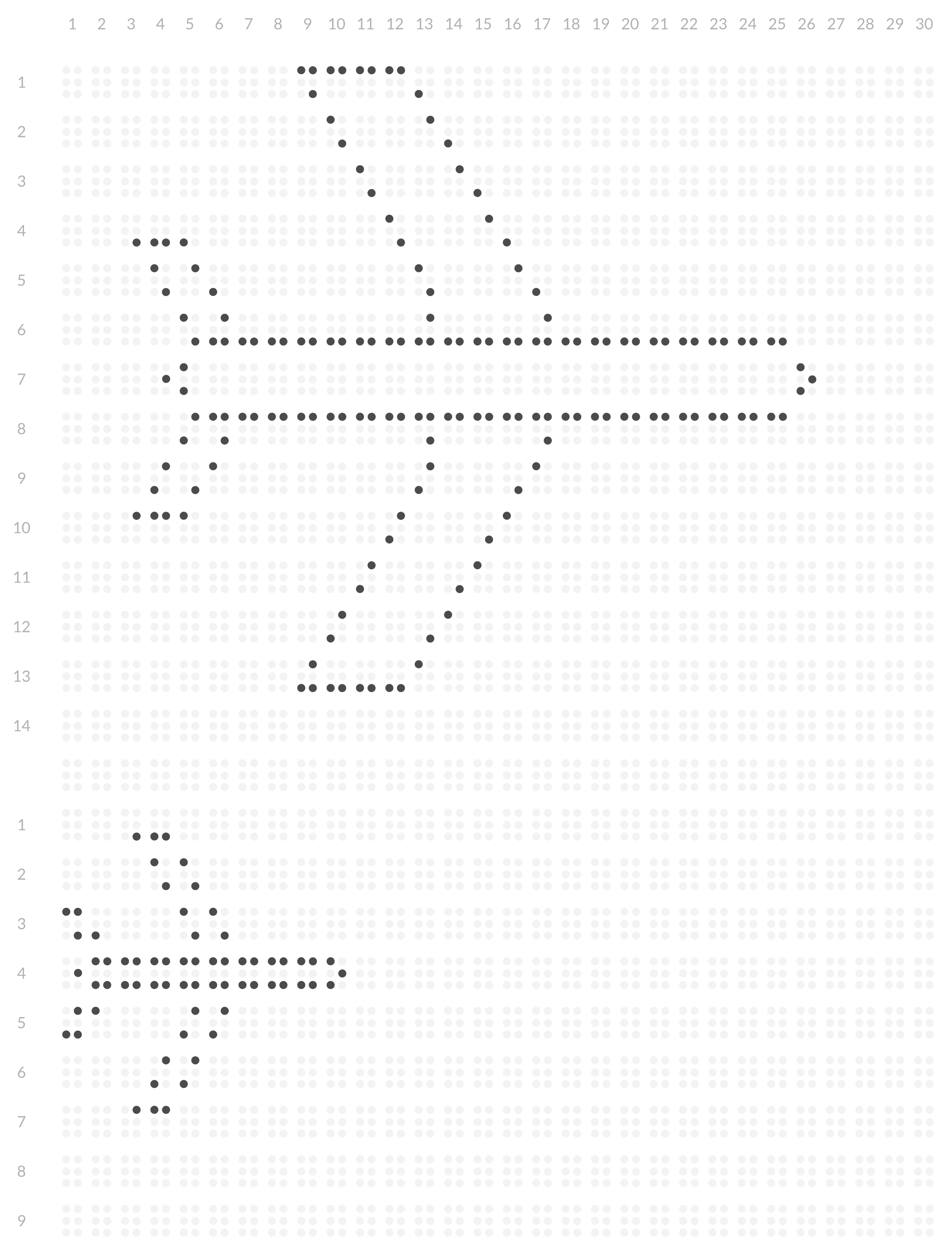 So geht das kleine Flugzeug:2mal Leerzeichen, Punkt 6, Bindestrich3mal Leerzeichen, 2mal AUEI, Satzpunkt, 2mal Leerzeichen, 2mal AUPunkt 5, 8mal x, oIE, a, 2mal Leerzeichen, 2mal ÄU3mal Leerzeichen, 2mal ÄU2mal Leerzeichen, Punkt 4, cSo sieht das Bild aus